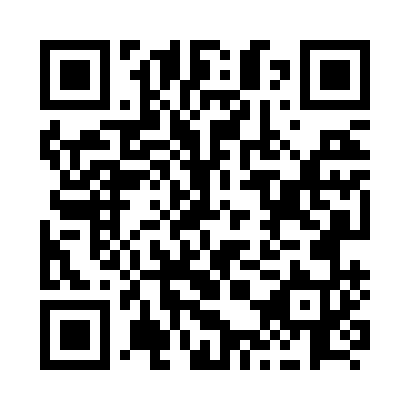 Prayer times for Huberdeau, Quebec, CanadaMon 1 Jul 2024 - Wed 31 Jul 2024High Latitude Method: Angle Based RulePrayer Calculation Method: Islamic Society of North AmericaAsar Calculation Method: HanafiPrayer times provided by https://www.salahtimes.comDateDayFajrSunriseDhuhrAsrMaghribIsha1Mon3:125:121:036:278:5310:532Tue3:135:131:036:268:5210:523Wed3:145:131:036:268:5210:524Thu3:155:141:036:268:5210:515Fri3:165:151:036:268:5110:506Sat3:175:161:036:268:5110:497Sun3:195:161:046:268:5110:488Mon3:205:171:046:268:5010:479Tue3:215:181:046:268:5010:4610Wed3:235:191:046:258:4910:4511Thu3:245:201:046:258:4810:4412Fri3:255:201:046:258:4810:4213Sat3:275:211:046:248:4710:4114Sun3:285:221:056:248:4610:4015Mon3:305:231:056:248:4610:3816Tue3:325:241:056:238:4510:3717Wed3:335:251:056:238:4410:3618Thu3:355:261:056:228:4310:3419Fri3:365:271:056:228:4210:3220Sat3:385:281:056:218:4110:3121Sun3:405:291:056:218:4010:2922Mon3:425:301:056:208:3910:2823Tue3:435:321:056:208:3810:2624Wed3:455:331:056:198:3710:2425Thu3:475:341:056:188:3610:2226Fri3:495:351:056:188:3510:2127Sat3:505:361:056:178:3410:1928Sun3:525:371:056:168:3210:1729Mon3:545:381:056:168:3110:1530Tue3:565:391:056:158:3010:1331Wed3:585:411:056:148:2910:11